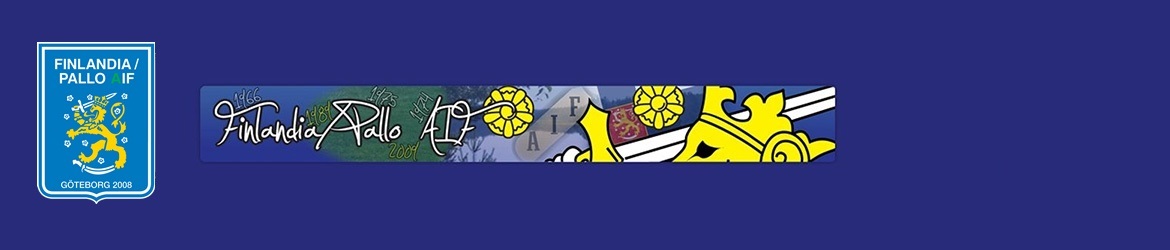 Föräldrapolicy för Finlandia/Pallo AIFAtt vara förälder till spelare i Finlandia/Pallo AIF Föräldrarna är oumbärliga i den ideella idrotten som Sverige har byggt upp.Finlandia/Pallo AIF är inget undantag utan hela klubbens verksamhet bygger på föräldrars ideella arbete. Utan föräldrar, så finns ingen klubb. Och utan klubb, så finns ingen lagfotboll i stadsdelen Tuve. Det kan låta drastiskt men det är så här fotbollen är uppbyggd i Sverige, därför är det viktigt att alla föräldrar med barn och ungdomar i vår förening är medvetna och förstår att deras närvaro och insatser inte bara är välkomna utan faktiskt är helt nödvändiga!
Det är roligt att vara engagerad i vår förening och vi tror att det finns många föräldrar runt om varje lag som vill göra en insats, bara det finns en tydlig bild av verksamheten och de uppgifter som behöver göras. När väl tränarorganisationen i en åldersgrupp är etablerad så behövs det hjälp med arbetet runt omkring laget.
Exempel på arbetsuppgifter inom varje åldersgrupp.Transporter till och från matcher.Tröjtvätt.Administration: Lagkassa, försäljning, säsongsavslutningar och roliga aktiviteter vid sidan om fotbollen.Lagets hemsida samt Laget.seLedning/deltagande i arbetsgrupper för åldergruppens ansvarsområde vid Finlandia/Pallo AIFs arrangemang, exempelvis Tuvecupen etcEventuella  klubbövergripande arbetsuppgifter så som Tuvecupen, Göteborgsvarvet.Regelbundna föräldramöten är en viktig del i lagbygget. Föräldramötena är obligatoriska och de är nödvändiga för alla parter, här kan föräldrar informeras och ledarna presentera sina tankar och idéer kring laget samtidigt som en dialog mellan ledare och föräldrar hålls öppen. Nytt krav införs år 2020 från Finlandia/Pallo AIF:För att föreningen även i fortsättningen ska kunna bedriva barn- och ungdomsverksamhet i nuvarande omfattning behöver alla hjälpas åt. Från år 2020 kommer föreningen därför att dela ut arbetsuppgifter till respektive kullar i samband med aktiviteter som föreningen arrangerar. De pengar som kommer in till föreningen på detta sätt hjälper oss att hålla medlemsavgifterna på en rimlig nivå. Det ger oss också bätttre förutsättningar till att köpa material, hyra planer, driva klubbhus etc. De stora vinnarna på att föräldrar hjälper till är så klart föreningens barn.Policy vid sidlinjen:Finlandia/Pallo AIF ska vara en klubb som står för fair play – både på och utanför plan. Det ska alltid vara en rolig idrottslig upplevelse att möta våra lag. Vi som är vuxna måste vara goda förebilder och ta vinster och förluster med samma goda humör.Genom att skapa bra stämning kring matcherna ger vi barnen positiva erfarenheter av idrotten.
Föräldraskap kring matcher:Ropa inte instruktioner till spelarna. Låt tränarna sköta laget, detta även om du tycker att de gör fel.Kritisera inte spelare, vare sig de egna eller motspelarna. Negativa kommentarer eller gester under matcher stjälper mer än vad det hjälper.Klaga aldrig på domaren, hen utför sitt jobb på bästa sätt och är där för att hjälpa oss.Lämna respektfullt avstånd till ledare och avbytare, stå alltid på motsatt sida.Fokusera inte på resultatet, hjälp barnen och laget att fokusera på det som är bra istället.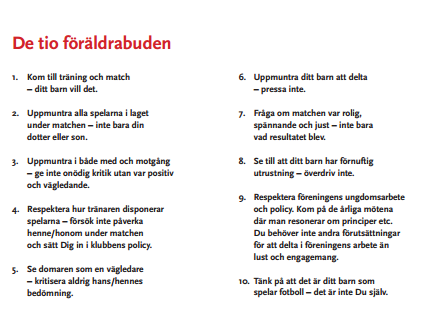 